[ALL INDIA TENNIS ASSOCIATION]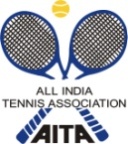 ACCOMODATIN DETAILS	HOTEL DETAILS (7 k.m. away from playing area)NAME OF THE TOURNAMENTFATHER VINCENT FERRER MEMORIAL AITA CHAMPIONSHIP Series Tennis Tournament - 2013NAME OF THE STATE ASSOCIATION LAWN TENNIS ASSOCIATIONHONY. SECRETARY OF ASSOCIATIONSRI ASHOK KUMARADDRESS OF ASSOCIATIONRoom no-12, SAAP Tennis Complex, Fateh Maiden, L B Stadium, .TOURNAMENT DIRECTOR:K. BHASKARACHARTELEPHONE91 8019875556CHIEF REFREETELEPHONEAITA SUPERVISORTELEPHONETHE ENTRY IS TO BE SENTTHE ENTRY IS TO BE SENTNO EMAIL ENTRY REQUIRED (effective Oct 1st 2013), DIRECT SIGN-IN at VENUENO EMAIL ENTRY REQUIRED (effective Oct 1st 2013), DIRECT SIGN-IN at VENUECATEGORY (√)CHAMPIONSHIP SeriesCHAMPIONSHIP SeriesCHAMPIONSHIP SeriesCHAMPIONSHIP SeriesCHAMPIONSHIP SeriesAGE GROUPSU-14 - Boys and GirlsU-14 - Boys and GirlsU-14 - Boys and GirlsU-14 - Boys and GirlsU-14 - Boys and GirlsSIGN-IN SIGN-IN OPEN DRAW29th NOV  2013 12 to 2 pmDRAW SIZEDRAW SIZESinglesOpenDoublesOpenDATES FOR SINGLESDATES FOR SINGLESOPEN DRAW30th NOV 2013 till the end of tournamentENTRY DEADLINEENTRY DEADLINENIL.Open Draw, hence no need for an email entryNAME OF THE VENUENAME OF THE VENUENADAL EDUCATIONAL & NADAL EDUCATIONAL & NADAL EDUCATIONAL & ADDRESS OF VENUEADDRESS OF VENUER.D.T. Sports Centre, Bangalore Highway Road, Near TV Tower, Ananthapuramu. Andhra Pradesh.R.D.T. Sports Centre, Bangalore Highway Road, Near TV Tower, Ananthapuramu. Andhra Pradesh.R.D.T. Sports Centre, Bangalore Highway Road, Near TV Tower, Ananthapuramu. Andhra Pradesh.COURT SURFACEClayClayBALLSBabolatBabolatNO. OF COURTS55FLOOD LIGHTSYesYesNAMERDT Sports Centre, Bangalore Highway Road, Ananthapuramu. Phone91 9502386935Tariff	:-			Type				Price	1)	Dormitory accommodation  		Rs. 400/- P.Head	Food (Veg) includes ( 10 Cots Sharing Non AC ) 					            Breakfast, Lunch,             Snacks & Dinner.2)	Guest Rooms			  		Rs. 1100/- P.Head	Food (Veg) includes ( 2 & 3 Sharing with AC ) 					            Breakfast, Lunch,             Snacks & Dinner.Tariff	:-			Type				Price	1)	Dormitory accommodation  		Rs. 400/- P.Head	Food (Veg) includes ( 10 Cots Sharing Non AC ) 					            Breakfast, Lunch,             Snacks & Dinner.2)	Guest Rooms			  		Rs. 1100/- P.Head	Food (Veg) includes ( 2 & 3 Sharing with AC ) 					            Breakfast, Lunch,             Snacks & Dinner.NAMEHOTEL SAPTHAGIRI BALLA, NAMEHOTEL BALAJI RESIDENCY,  ADDRESSSapthagiri Circle,  AnanthapuramuADDRESSSapthagiri Circle,  AnanthapuramuTARIFF TARIFF SINGLE800/- Non Ac, Additional charges for foodSINGLEDOUBLE1000/- Non Ac – 1780 A/c, Additional charges for foodDOUBLE1670 a/c, additional charges for foodTELEPHONE08554-220914TELEPHONE08554-222255DISTANCE5  k.m. DISTANCE5 k.m.RULES / REGULATIONS
ENTRY
NO EMAIL ENTRY REQUIRED. DIRECT SIGN-IN AT VENUE No telephone entry or sign-in  will be accepted Players need to be registered with AITA Players who are registered with the following 4 states only can participate in this event (KAR,KER,AP,TN)
AGE ELIGIBILITY
Players born on or after 1st Jan 1999  are eligible for participation in U/14 
ENTRY FEE
Singles:   Rs.500/-
SIGN-IN
OPEN DRAW:  FRIDAY, 29th Nov 2013 12 p.m.  to 2 p.m. at the Venue.